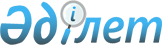 Об утверждении Правил выдачи субъектам легализации документа, подтверждающего внесение (перевод) денег на сберегательный счет, а также ведения учета денег, находящихся на сберегательных счетах, 
и особенности открытия и ведения банками второго уровня Республики Казахстан, Национальным оператором почты сберегательных счетов
					
			Утративший силу
			
			
		
					Постановление Правления Национального Банка Республики Казахстан от 16 июля 2014 года № 134. Зарегистрировано в Министерстве юстиции Республики Казахстан 28 августа 2014 года № 9703. Утратило силу постановлением Правления Национального Банка Республики Казахстан от 30 ноября 2015 года № 211      Сноска. Утратило силу постановлением Правления Национального Банка РК от 30.11.2015 № 211 (вводится в действие с 29.11.2015).      Примечание РЦПИ!

      Порядок введения в действие приказа см. п.2

      В соответствии с Законом Республики Казахстан от 30 июня 2014 года «Об амнистии граждан Республики Казахстан, оралманов и лиц, имеющих вид на жительство в Республике Казахстан, в связи с легализацией ими имущества» Правление Национального Банка Республики Казахстан ПОСТАНОВЛЯЕТ:



      1. Утвердить прилагаемые Правила выдачи субъектам легализации документа, подтверждающего внесение (перевод) денег на сберегательный счет, а также ведения учета денег, находящихся на сберегательных счетах, и особенности открытия и ведения банками второго уровня Республики Казахстан, Национальным оператором почты сберегательных счетов.



      2. Настоящее постановление вводится в действие с 1 сентября 2014 года и подлежит официальному опубликованию.      Председатель

      Национального Банка                        К. Келимбетов

Утверждены         

постановлением Правления 

Национального Банка    

Республики Казахстан    

от 16 июля 2014 года № 134 

Правила выдачи субъектам легализации документа, подтверждающего внесение (перевод) денег на сберегательный счет, а также ведения учета денег, находящихся на сберегательных счетах, и особенности открытия и ведения банками второго уровня Республики Казахстан, Национальным оператором почты сберегательных счетов 

1. Общие положения

      1. Настоящие Правила выдачи субъектам легализации документа, подтверждающего внесение (перевод) денег на сберегательный счет, а также ведения учета денег, находящихся на сберегательных счетах, и особенности открытия и ведения банками второго уровня Республики Казахстан, Национальным оператором почты сберегательных счетов (далее - Правила) разработаны в соответствии с Законом Республики Казахстан от 30 июня 2014 года «Об амнистии граждан Республики Казахстан, оралманов и лиц, имеющих вид на жительство в Республике Казахстан, в связи с легализацией ими имущества» (далее - Закон) и определяют особенности открытия и ведения банками второго уровня Республики Казахстан и Национальным оператором почты (далее – банк) сберегательных счетов, открываемых в целях легализации денег граждан Республики Казахстан, оралманов и лиц, имеющих вид на жительство в Республике Казахстан (далее – вкладчики), порядок выдачи документа, подтверждающего внесение (перевод) денег на сберегательный счет, а также ведения учета денег на сберегательных счетах, открываемых в целях легализации денег.



      2. Для целей Правил используются следующие понятия:



      1) сберегательный счет – отдельный сберегательный счет, открываемый банком вкладчику на условиях условного вклада в целях легализации денег;



      2) иностранная валюта – иностранная валюта, по отношению к которой устанавливается официальный курс национальной валюты Республики Казахстан, перечень которой определен постановлением Правления Национального Банка Республики Казахстан от 24 августа 2012 года № 242 «Об утверждении Правил установления официального курса национальной валюты Республики Казахстан к иностранным валютам», зарегистрированным в Реестре государственной регистрации нормативных правовых актов под № 7977. 

2. Особенности открытия и ведения сберегательного счета

и порядок выдачи документа, подтверждающего внесение (перевод)

денег на него

      3. Сберегательный счет открывается в национальной валюте Республики Казахстан и (или) иностранной валюте вкладчику на основании его обращения в банк. Внесение (перевод) денег на сберегательный счет осуществляется вкладчиком в национальной валюте Республики Казахстан и (или) иностранной валюте без ограничений по сумме.



      4. Открытие сберегательного счета производится с соблюдением требований Закона Республики Казахстан от 28 августа 2009 года «О противодействии легализации (отмыванию) доходов, полученных преступным путем, и финансированию терроризма», в соответствии с постановлением Правления Национального Банка Республики Казахстан от 2 июня 2000 года № 266 «Об утверждении Правил открытия, ведения, закрытия банковских счетов клиентов в банках Республики Казахстан», зарегистрированным в Реестре государственной регистрации нормативных правовых актов под № 1199 (далее – Правила № 266), а также на основании заявления об открытии сберегательного счета, в котором указывается валюта сберегательного счета и отметка о том, что сберегательный счет открывается в целях легализации денег.



      5. Договор банковского вклада (условный вклад), кроме условий, предусмотренных Гражданским кодексом Республики Казахстан (Особенная часть) от 1 июля 1999 года и Правилами № 266, содержит:

      1) условие о том, что сберегательный счет открывается в целях легализации денег;

      2) условия внесения, снятия, хранения и распоряжения деньгами, находящимися на сберегательном счете, в порядке, предусмотренном Законом и Правилами;

      3) размер ставки вознаграждения, установленный банком;

      4) условие об удержании банком в безакцептном порядке с суммы вклада сбора за легализацию денег, подлежащего уплате в бюджет, в размере и случае, предусмотренными подпунктом 1) пункта 2 статьи 6 и подпунктом 2) пункта 3 статьи 8 Закона;

      5) порядок выдачи вкладчику справки, подтверждающей размер внесенной (переведенной) суммы денег по форме согласно приложению 2 к Закону. 



      6. Внесение/перевод денег вкладчиком на сберегательный счет осуществляется в течение срока легализации денег, установленного Законом. На открытый сберегательный счет банком не допускается последующее внесение/зачисление денег вкладчиком. 



      7. Распоряжение вкладчиком деньгами, внесенными/переведенными на сберегательный счет, осуществляется по истечении шестидесяти календарных месяцев, начиная с даты внесения/перевода денег на сберегательный счет, за исключением случаев, предусмотренных пунктом 3 статьи 8 Закона.



      8. После внесения/перевода вкладчиком денег на сберегательный счет банк не позднее трех рабочих дней, следующих за днем зачисления денег на сберегательный счет, выдает вкладчику справку, подтверждающую размер внесенной (переведенной) суммы денег по форме согласно приложению 2 к Закону, заверенную печатью и подписями уполномоченных лиц банка, наделенных соответствующими полномочиями на основании приказа руководителя банка, либо иных документов, на основании которых предоставлены такие полномочия. 

3. Ведение учета денег на сберегательных счетах,

открываемых в целях легализации денег

      9. Банк обеспечивает обособленный учет денег вкладчиков, размещенных на сберегательных счетах в целях легализации, на балансовом счете 2208 «Условные вклады физических лиц» Типового плана счетов бухгалтерского учета в банках второго уровня, ипотечных организациях и акционерном обществе «Банк Развития Казахстана», утвержденного постановлением Правления Национального Банка Республики Казахстан от 31 января 2011 года № 3, зарегистрированного в Реестре государственной регистрации нормативных правовых актов под № 6793.
					© 2012. РГП на ПХВ «Институт законодательства и правовой информации Республики Казахстан» Министерства юстиции Республики Казахстан
				